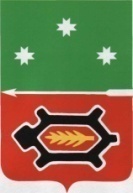  Руководствуясь Порядком разработки, реализации и оценки эффективности муниципальных программ муниципального образования «Игринский район», утвержденным постановлением Администрации муниципального образования «Игринский район» от 20 июня 2016 года № 1417,  в целях формирования бюджета муниципального образования «Игринский район» на 2020 год и плановый период 2021-2022 годов, принимая во внимание постановление Правительства Российской Федерации от 31 мая 2019 года № 696 «Об утверждении государственной программы Российской Федерации «Комплексное развитие сельских территорий» и о внесении изменений в некоторые акты Правительства Российской Федерации», Администрация муниципального образования «Игринский район» п о с т а н о в л я е т:Внести в муниципальную программу «Устойчивое развитие сельских территорий», утвержденную постановлением Администрации муниципального образования «Игринский район» от 03 декабря 2019 года № 2189 «Об утверждении муниципальной программы «Устойчивое развитие сельских территорий», следующие изменения:В названии и по тексту муниципальной программы слова «Устойчивое» заменить на «Комплексное».В паспорт муниципальной программы внести следующие изменения:в строке «Целевые показатели (индикаторы)» пункт 4 изложить в следующей редакции «4) строительство учреждений культурно-досугового типа в сельских поселениях в количестве 26 единиц» и пункт 7 в следующей редакции «7) проведение сетей водоснабжения в сельских поселениях протяженностью 320 км»;строку «Объемы и источники финансирования Программы» изложить в следующей редакции: «Общий объем финансирования Программы составляет 1495,0  млн. рублей, в том числе:- средства федерального бюджета – 689,1  млн.рублей;- средства бюджета  Удмуртской Республики – 601,9  млн. рублей;- средства бюджета Игринского района – 12,7  млн. рублей;- средства иных источников – 191,3  млн. рублей.(Объем финансирования из бюджета района может быть скорректирован в соответствии с решением Совета депутатов Игринского района на соответствующий  год)»;	2.3. в строке «Ожидаемые результаты реализации Программы и показатели ее социально-экономической эффективности» пункт 4 изложить в следующей редакции «4) Обеспеченность учреждениями культурно-досугового типа в сельских поселениях в количестве 26 единиц» и пункт 7 в следующей редакции «7) Проведение сетей водоснабжения в сельских поселениях протяженностью 320 км»;3. В тексте муниципальной программы таблицу 9 «Сведения о составе и значениях целевых показателей (индикаторов) муниципальной программы» изложить в следующей редакции:4. В главе 3 муниципальной программы «Основные мероприятия Программы»:4.1. выражение  «Строительство жилых помещений для жителей сельских поселений» по тексту программы заменить выражением «Строительство жилых помещений для жителей сельских поселений, в том числе по договору найма жилого посещения»;4.2. выражение «Строительство жилых помещений в сельских поселениях для молодых семей и молодых специалистов» по тексту программы заменить выражением «Строительство жилых помещений в сельских поселениях для молодых семей и молодых специалистов, в том числе по договору найма жилого помещения».5. В главе 6 муниципальной программы «Объемы и источники финансирования Программы» выражение «Общий объем финансирования Программы составляет 1513,4 млн. рублей (в ценах соответствующих лет), в том числе:за счет средств федерального бюджета 707,3 млн. рублей;за счет средств бюджета Удмуртской Республики 615,3 млн. рублей;за счет средств бюджета Игринского района  - 12,5  млн. рублей;за счет средств иных источников –  178,3 млн. рублей.»заменить выражением «Общий объем финансирования Программы составляет 1495,0 млн. рублей (в ценах соответствующих лет), в том числе:за счет средств федерального бюджета 689,1 млн. рублей;за счет средств бюджета Удмуртской Республики 601,9 млн. рублей;за счет средств бюджета Игринского района  - 12,7  млн. рублей;за счет средств иных источников –  191,3 млн. рублей».6.  Приложение 1 «Сведения о составе и значениях целевых показателей (индикаторов) муниципальной программы» изложить в новой редакции согласно приложению № 1 к настоящему постановлению. 7. Приложение 2 «Перечень основных мероприятий муниципальной программы» изложить в новой редакции согласно приложению № 2 к настоящему постановлению.8. Приложение 5 «Ресурсное обеспечение реализации муниципальной программы за счет средств бюджета Игринского района изложить в новой  редакции согласно приложению №3 к настоящему постановлению.9. Приложение 6 «Прогнозная (справочная) оценка ресурсного обеспечения реализации муниципальной программы за счет всех источников финансирования» изложить в новой  редакции согласно приложению №4 к настоящему постановлению.Глава муниципального образования					         А.В.ЧирковРассылка: в дело-2            08 июля 2020 года            08 июля 2020 годаО внесении изменений в муниципальную программу по развитию сельских территорий                      Код аналитической программной классификацииКод аналитической программной классификацииКод аналитической программной классификацииКод аналитической программной классификацииНаименование целевого показателя (индикатора)Ед.изм.ГодыГодыГодыГодыГодыГодыГодыГодыГодыКод аналитической программной классификацииКод аналитической программной классификацииКод аналитической программной классификацииКод аналитической программной классификацииНаименование целевого показателя (индикатора)Ед.изм.2016 год2017 год2018 год2019 год2020 год2021 год2022 год2023 год2024 годМППпОММНаименование целевого показателя (индикатора)Ед.изм.2016 год2017 год2018 год2019 год2020 год2021 год2022 год2023 год2024 год1111001Строительство (приобретение) жилья  для жителей сельских поселений Игринского района –  всегокв.м1 080,01 152,0893,71 077,11 080,01 080,01 080,01 152,01 008,011001 1в т.ч.: по договору найма жилого помещениякв.м10010010010011001 2по другим направлениямкв.м980980105290811002Строительство (приобретение) жилых помещений в сельских поселениях Игринского района для обеспечения жильем молодых семей  и  молодых специалистов– всегокв.м649,0648,0655,4694,8504,0504,0504,0504,0504,0110021в т.ч.: по договору найма жилого помещениякв.м100100100100100110022по другим направлениямкв.м40440440440440411003Строительство общеобразовательных учреждений – всегоуч.мест0000072320011004Строительство распределительных газопроводов - всегокм563318108303030303011005Строительство и благоустройство учреждений культурно-досугового типа– всегоед.00174323611006Строительство плоскостных спортивных сооружений  – всегоед.00000100011007Строительство локальных  сетей  водоснабжениякм159,87,548,354,354,354,354,354,311008Реализация проекта комплексного обустройства площадки под компактную жилищную застройкуед.000002000Первый заместитель главы АдминистрацииИгринского района _____________ С.Г. Крмакова«___» ______________2020 г.Руководитель аппарата Главы муниципального образования, Совета депутатов и Администрации Игринского района_________________ Л.В.Кожевникова«___»_______________ 2020 г.Заместитель главы  
Администрации Игринского районапо строительству, архитектуре и муниципальному хозяйству_________________ П.С.Сунцов«___»_______________ 2020 г.Начальник управления финансов Администрации Игринского района_________________ Л.А. Протопопов«___»_______________ 2020 г.Начальник управления сельского хозяйства и развития сельских территорий АдминистрацииИгринского района_________________ О.А. Соловьева«___»_______________ 2020 г.Начальник отдела экономического развития Администрации Игринского района  ________________А.В. Кожевникова«___» ______________ 2020 г.Начальник  отдела правовой, кадровой работы Администрации Игринского района _____________ Е.А.Головкина«___» _____________2020 г.Исполнитель:Главный специалист – эксперт – главный экономист управления сельского хозяйства и развития сельских территорийАдминистрации Игринского района_____________  О.Б.Шкляева«____»_____________ 2020 г. 